Раздел 1. Пояснительная записка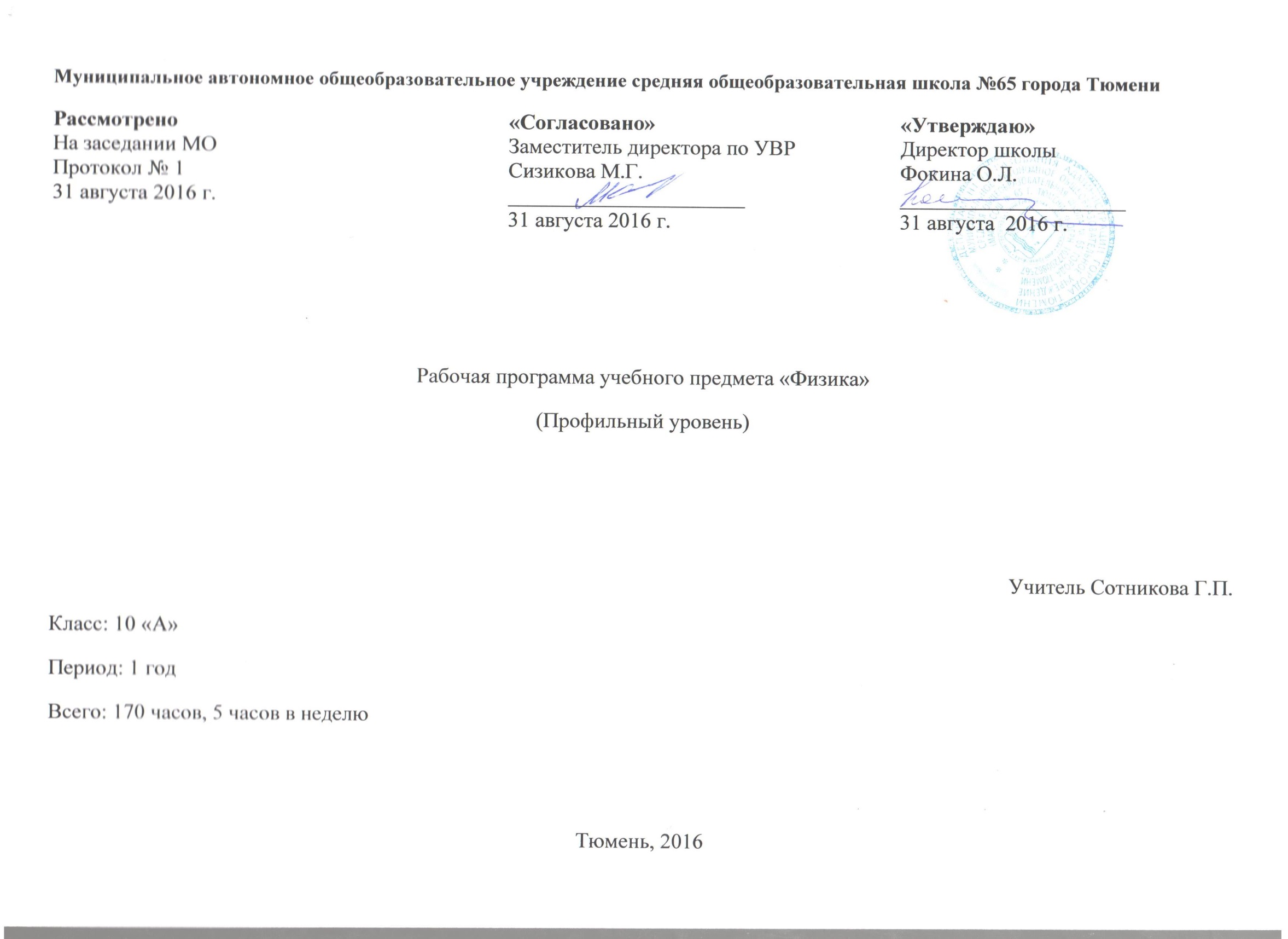 1. Общая характеристика учебной программыРабочая программа по физике составлена на основе Федерального компонента государственного образовательного стандарта среднего общего образования по физике (Приказ Минобразования России от 05.03.2004 №1089 «Об утверждении Федерального компонента государственных образовательных стандартов начального общего, основного общего и среднего (полного) общего образования»). Рабочая программа по физике для 10 класса составлена, с учетом   авторской программы В.А.Касьянова «Физика, профильный уровень 10 - 11 классы»,   М.: Дрофа, 2010 г. При реализации рабочей программы используется УМК В.А Касьянов   входящий в Федеральный перечень учебников, утвержденный Министерством образования и науки РФ.  2. Общая характеристика учебного предметаФизика как наука о наиболее общих законах природы, выступая в качестве  учебного предмета в школе, вносит существенный вклад в систему знаний об окружающем мире. Она раскрывает роль науки в экономическом и культурном развитии общества, способствует формированию современного научного мировоззрения. Для решения задач формирования основ научного мировоззрения, развития интеллектуальных способностей и познавательных интересов  школьников в процессе изучения физики основное внимание следует уделять  не передаче суммы готовых знаний, а знакомству с методами научного познания окружающего мира, постановке проблем, требующих от учащихся самостоятельной деятельности по их разрешению. Подчеркнем, что ознакомление школьников с методами научного познания предполагается проводить при изучении всех разделов курса физики, а не только при изучении специального раздела « Физика как наука. Методы научного познания природы».Гуманитарное значение физики как составной части общего образовании состоит в том, что она вооружает школьника научным методом познания, позволяющим получать объективные знания об окружающем мире.Знание физических законов необходимо для изучения химии, биологии, физической географии, технологии, ОБЖ.Курс физики в примерной программе среднего (полного) общего образования структурируется на основе физических теорий: механика, молекулярная физика, электродинамика, электромагнитные колебания и волны, квантовая физика.3. Цели и задачи изучения курсаосвоение знаний о методах научного познания природы; современной физической картине мира: свойствах вещества и поля, пространственно-временных закономерностях, динамических и статистических законах природы, элементарных частицах и фундаментальных взаимодействиях, строении и эволюции Вселенной; знакомство с основами фундаментальных физических теорий: классической механики, молекулярно-кинетической теории, термодинамики, классической электродинамики, специальной теории относительности, квантовой теории;овладение умениями проводить наблюдения, планировать и выполнять эксперименты, обрабатывать результаты измерений, выдвигать гипотезы и строить модели, устанавливать границы их применимости;применение знаний по физике для объяснения явлений природы, свойств вещества, принципов работы технических устройств, решения физических задач, самостоятельного приобретения и оценки достоверности новой информации физического содержания, использования современных информационных технологий для поиска, переработки и предъявления учебной и научно-популярной информации по физике;развитие познавательных интересов, интеллектуальных и творческих способностей в процессе решения физических задач и самостоятельного приобретения новых знаний, выполнения экспериментальных исследований, подготовки докладов, рефератов и других творческих работ;воспитание духа сотрудничества в процессе совместного выполнения задач, уважительного отношения к мнению оппонента, обоснованности высказываемой позиции, готовности к морально-этической оценке использования научных достижений, уважения к творцам науки и техники, обеспечивающимведущую роль физики в создании современного мира техники; использование приобретенных знаний и умений для решения практических, жизненных задач, рационального природопользования и защиты окружающей среды, обеспечения безопасности жизнедеятельности человека и общества.4. Место учебного предмета в учебном планеУчебный план отводит 340 часов для обязательного изучения физики на профильном уровне ступени среднего (полного) общего образования. В том числе в X и XI классах по 170 учебных часов из расчета 5 учебных часов в неделю.Индивидуальное сопровождение обучающихся с особыми образовательными потребностями  осуществляется с использованием пакета индивидуальных заданий, предлагаемых в рамках учебных занятий.Индивидуальное сопровождение одаренных обучающихся осуществляется с использованием метода интеллект - карт и решения задач повышенного уровня сложности.5  Результаты освоения учебного предмета.Критерии и нормы оценки знаний и умений обучающихсяПрограмма предусматривает формирование у школьников обще учебных умений и навыков, универсальных способов деятельности и ключевых компетенций. Приоритетами для школьного курса физики на этапе основного общего образования являются:Познавательная деятельность:использование для познания окружающего мира различных естественнонаучных методов: наблюдение, измерение, эксперимент, моделирование;формирование умений различать факты, гипотезы, причины, следствия, доказательства, законы, теории;овладение адекватными способами решения теоретических и экспериментальных задач;приобретение опыта выдвижения гипотез для объяснения известных фактов и экспериментальной проверки выдвигаемых гипотез.Информационно-коммуникативная деятельность:владение монологической и диалогической речью, развитие способности понимать точку зрения собеседника и  признавать право на иное мнение;использование для решения познавательных и коммуникативных задач различных источников информации.Рефлексивная деятельность:владение навыками контроля и оценки своей деятельности, умением предвидеть возможные результаты своих действий:организация учебной деятельности: постановка цели, планирование, определение оптимального соотношения цели и средств.Критерии и нормы оценки знаний и умений обучающихсяОбучающийся, успешно освоивший Федеральный компонент государственного стандарта основного общего образования по физике имеет итоговую оценку за курс изучения физики не менее «3».Оценка «5» ставится в случае: 1. Знания, понимания, глубины усвоения обучающимися всего объёма программного материала. 2. Умения выделять главные положения в изученном материале, на основании фактов и примеров обобщать, делать выводы, устанавливать межпредметные и внутрипредметные связи, творчески применять полученные знания в незнакомой ситуации. 3. Отсутствия ошибок и недочётов при воспроизведении изученного материала, при устных ответах устранения отдельных неточностей с помощью дополнительных вопросов учителя, соблюдения культуры письменной и устной речи, правил оформления письменных работ. Оценка «4» ставится в случае: 1. Знания всего изученного программного материала. 2. Умения выделять главные положения в изученном материале, на основании фактов и примеров обобщать, делать выводы, устанавливать внутрипредметные связи, применять полученные знания на практике. 3. Допущения незначительных (негрубых) ошибок, недочётов при воспроизведении изученного материала; соблюдения основных правил культуры письменной и устной речи, правил оформления письменных работ. Оценка «3» ставится в случае: 1. Знания и усвоения материала на уровне минимальных требований программы, затруднения при самостоятельном воспроизведении, возникновения необходимости незначительной помощи преподавателя. 2. Умения работать на уровне воспроизведения, затруднения при ответах на видоизменённые вопросы. 3. Наличия грубой ошибки, нескольких грубых ошибок при воспроизведении изученного материала; незначительного несоблюдения основных правил культуры письменной и устной речи, правил оформления письменных работ. Оценка «2» ставится в случае: 1. Знания и усвоения материала на уровне ниже минимальных требований программы; наличия отдельных представлений об изученном материале. 2. Отсутствия умения работать на уровне воспроизведения, затруднения при ответах на стандартные вопросы. 3. Наличия нескольких грубых ошибок, большого числа негрубых при воспроизведении изученного материала, значительного несоблюдения основных правил культуры письменной и устной речи, правил оформления письменных работ. Критерии и нормы оценки знаний и умений обучающихся за устный ответ. Оценка "5" ставится, если ученик: 1.Показывает глубокое и полное знание и понимание всего программного материала; полное понимание сущности рассматриваемых понятий, явлений и закономерностей, теорий, взаимосвязей. 2.Умеет составить полный и правильный ответ на основе изученного материала; выделять главные положения, самостоятельно подтверждать ответ конкретными примерами, фактами; самостоятельно и аргументировано делать анализ, обобщения, выводы; устанавливать межпредметные связи (на основе ранее приобретённых знаний) и внутрипредметные связи, творчески применять полученные знания в незнакомой ситуации; последовательно, чётко, связно, обоснованно и безошибочно излагать учебный материал. Умеет составлять ответ в логической последовательности с использованием принятой терминологии; делать собственные выводы; формулировать точное определение и истолкование основных понятий, законов, теорий. Может при ответе не повторять дословно текст учебника; излагать, материал литературным языком; правильно и обстоятельно отвечать на дополнительные вопросы учителя; самостоятельно и рационально использовать наглядные пособия, справочные материалы, учебник, дополнительную литературу, первоисточники; применять систему условных обозначений при ведении записей, сопровождающих ответ; использовать для доказательства выводов из наблюдений и опытов. 3. Самостоятельно, уверенно и безошибочно применяет полученные знания в решении проблем на творческом уровне; допускает не более одного недочёта, который легко исправляет по требованию учителя; имеет необходимые навыки работы с приборами, чертежами, схемами, графиками, картами, сопутствующими ответу; записи, сопровождающие ответ, соответствуют требованиям. Оценка "4" ставится, если ученик: 1. Показывает знания всего изученного программного материала. Даёт полный и правильный ответ на основе изученных теорий; допускает незначительные ошибки и недочёты при воспроизведении изученного материала, небольшие неточности при использовании научных терминов или в выводах, обобщениях из наблюдений. Материал излагает в определённой логической последовательности, при этом допускает одну негрубую ошибку или не более двух недочётов, которые может исправить самостоятельно при требовании или небольшой помощи преподавателя; подтверждает ответ конкретными примерами; правильно отвечает на дополнительные вопросы учителя. 2.Умеет самостоятельно выделять главные положения в изученном материале; на основании фактов и примеров обобщать, делать выводы. Устанавливать внутрипредметные связи. Может применять полученные знания на практике в видоизменённой ситуации, соблюдать основные правила культуры устной речи; использовать при ответе научные термины. 3. Не обладает достаточным навыком работы со справочной литературой, учебником, первоисточником (правильно ориентируется, но работает медленно). Оценка "3" ставится, если ученик: 1. Усваивает основное содержание учебного материала, но имеет пробелы, не препятствующие дальнейшему усвоению программного материала. 2. Излагает материал несистематизированно, фрагментарно, не всегда последовательно; показывает недостаточную сформированность отдельных знаний и умений; слабо аргументирует выводы и обобщения, допускает ошибки при их формулировке; не использует в качестве доказательства выводы и обобщения из наблюдений, опытов или допускает ошибки при их изложении; даёт нечёткие определения понятий. 3. Испытывает затруднения в применении знаний, необходимых для решения задач различных типов, практических заданий; при объяснении конкретных явлений на основе теорий и законов; отвечает неполно на вопросы учителя или воспроизводит содержание текста учебника, но недостаточно понимает отдельные положения, имеющие важное значение в этом тексте, допуская одну-две грубые ошибки. Оценка "2" ставится, если ученик: 1. Не усваивает и не раскрывает основное содержание материала; не знает или не понимает значительную часть программного материала в пределах поставленных вопросов; не делает выводов и обобщений. 2. Имеет слабо сформированные и неполные знания, не умеет применять их при решении конкретных вопросов, задач, заданий по образцу. 3. При ответе на один вопрос допускает более двух грубых ошибок, которые не может исправить даже при помощи учителя. Критерии и нормы оценки знаний и умений обучающихся за самостоятельные письменные и контрольные работы. Оценка «5» ставится, если ученик:1. Выполняет работу без ошибок и /или/ допускает не более одного недочёта. 2. Соблюдает культуру письменной речи; правила оформления письменных работ.Оценка «4» ставится, если ученик: 1. Выполняет письменную работу полностью, но допускает в ней не более одной негрубой ошибки и одного недочёта и /или/ не более двух недочётов. 2. Соблюдает культуру письменной речи, правила оформления письменных работ, но -допускает небольшие помарки при ведении записей. Оценка «3» ставится, если ученик: 1. Правильно выполняет не менее половины работы. 2. Допускает не более двух грубых ошибок, или не более одной грубой, одной негрубой ошибки и одного недочёта, или не более трёх негрубых ошибок, или одной негрубой ошибки и трёх недочётов, или при отсутствии ошибок, но при наличии пяти недочётов. 3. Допускает незначительное несоблюдение основных норм культуры письменной речи, правил оформления письменных работ. Оценка «2» ставится, если ученик: 1. Правильно выполняет менее половины письменной работы. 2. Допускает число ошибок и недочётов, превосходящее норму, при которой может быть выставлена оценка "3". 3. Допускает значительное несоблюдение основных норм культуры письменной речи, правил оформления письменных работ. Примечание. — учитель имеет право поставить ученику оценку выше той, которая предусмотрена нормами, если им работа выполнена в оригинальном варианте. — оценки с анализом работ доводятся до сведения учащихся, как правило, на последующем уроке; предусматривается работа над ошибками и устранение пробелов в знаниях и умениях учеников. Критерии и нормы оценки знаний и умений обучающихся за практические и лабораторные работы. Оценка «5» ставится, если: 1. Правильной самостоятельно определяет цель данных работ; выполняет работу в полном объёме с соблюдением необходимой  последовательности проведения опытов, измерений. 2. Самостоятельно, рационально выбирает и готовит для выполнения работ необходимое оборудование; проводит данные работы в условиях, обеспечивающих получение наиболее точных результатов. 3. Грамотно, логично описывает ход практических (лабораторных) работ, правильно формулирует выводы; точно и аккуратно выполняет все записи, таблицы, рисунки, чертежи, графики, вычисления. 4. Проявляет организационно-трудовые умения: поддерживает чистоту рабочего места, порядок на столе, экономно расходует материалы; соблюдает правила техники безопасности при выполнении работ.Оценка «4» ставится, если ученик: 1. Выполняет практическую (лабораторную) работу полностью в соответствии с требованиями при оценивании результатов на "5", но допускает в вычислениях, измерениях два — три недочёта или одну негрубую ошибку и один недочёт. 2. При оформлении работ допускает неточности в описании хода действий; делает неполные выводы при обобщении. Оценка «3» ставится, если ученик: 1. Правильно выполняет работу не менее, чем на 50%, однако объём выполненной части таков, что позволяет получить верные результаты и сделать выводы по основным, принципиальным важным задачам работы. 2. Подбирает оборудование, материал, начинает работу с помощью учителя; или в ходе проведения измерений, вычислений, наблюдений допускает ошибки, неточно формулирует выводы, обобщения. 3. Проводит работу в нерациональных условиях, что приводит к получению результатов с большими погрешностями; или в отчёте допускает в общей сложности не более двух ошибок (в записях чисел, результатов измерений, вычислений, составлении графиков, таблиц, схем и т.д.), не имеющих для данной работы принципиального значения, но повлиявших на результат выполнения. 4. Допускает грубую ошибку в ходе выполнения работы: в объяснении, в оформлении, в соблюдении правил техники безопасности, которую ученик исправляет по требованию учителя. Оценка "2" ставится, если ученик:1. Не определяет самостоятельно цель работы, не может без помощи учителя подготовить соответствующее оборудование; выполняет работу не полностью, и объём выполненной части не позволяет сделать правильные выводы. 2. Допускает две и более грубые ошибки в ходе работ, которые не может исправить по требованию педагога; или производит измерения, вычисления, наблюдения неверно. Критерии и нормы оценки знаний и умений обучающихся за наблюдением объектов. Оценка «5» ставится, если ученик: 1. Правильно проводит наблюдение по заданию учителя. 2. Выделяет существенные признаки у наблюдаемого объекта, процесса. 3. Грамотно, логично оформляет результаты своих наблюдений, делает обобщения, выводы. Оценка "4" ставится, если ученик: 1. Правильно проводит наблюдение по заданию учителя. 2. Допускает неточности в ходе наблюдений: при выделении существенных признаков у наблюдаемого объекта, процесса называет второстепенные. 3. Небрежно или неточно оформляет результаты наблюдений. Оценка "3" ставится, если ученик: 1. Допускает одну-две грубые ошибки или неточности в проведении наблюдений по заданию учителя. 2. При выделении существенных признаков у наблюдаемого объекта, процесса называет лишь некоторые из них. 3. Допускает одну-две грубые ошибки в оформлении результатов, наблюдений и выводов. Оценка «2» ставится, если ученик: 1.Допускает три-четыре грубые ошибки в проведении наблюдений по заданию учителя. 2. Неправильно выделяет признаки наблюдаемого объекта, процесса. 3. Допускает три-четыре грубые ошибки в оформлении результатов наблюдений и выводов. Примечание. Оценки с анализом умений и навыков проводить наблюдения доводятся до сведения учащихся, как правило, на последующем уроке, после сдачи отчёта. Раздел II. Содержание программного материалаУчебная программа 10 класса рассчитана на 170 часов, по 5часов в неделю.Программой предусмотрено изучение разделов:      1. Механика.                                                                               - 66 часов2. Молекулярная физика			                        - 47 часов3.Механические волны. Акустика				- 9 часов4. Электродинамика                    				- 25 часов По программе за год учащиеся должны выполнить 9 контрольных работы и 9 лабораторных работ.Основное содержание программыФизика как наука. Методы научного познания природыФизика – фундаментальная наука о природе. Научные методы познания окружающего мира. Роль эксперимента и теории в процессе познания природы. Моделирование явлений и объектов природы. Научные гипотезы. Роль математики в физике. Физические законы и теории, границы их применимости. Принцип соответствия. Физическая картина мира.Механика Механическое движение и его относительность. Способы описания механического движения. Материальная точка как пример физической модели. Перемещение, скорость, ускорение. Уравнения прямолинейного равномерного и равноускоренного движения. Движение по окружности с постоянной по модулю скоростью. Центростремительное ускорение. Принцип суперпозиции сил. Законы динамики Ньютона и границы их применимости. Инерциальные системы отсчета. Принцип относительности Галилея. Пространство и время в классической механике. Силы тяжести, упругости, трения. Закон всемирного тяготения.  Вес и невесомость. Законы сохранения импульса и механической энергии. Использование законов механики для объяснения движения небесных тел и для развития космических исследований. Момент силы. Условия равновесия твердого тела. Механические колебания. Амплитуда, период, частота, фаза колебаний. Уравнение гармонических колебаний. Свободные и вынужденные колебания. Резонанс. Автоколебания. Механические волны. Поперечные и продольные волны. Длина волны. Уравнение гармонической волны. Свойства механических волн: отражение, преломление, интерференция, дифракция. Звуковые волны. Наблюдение и описание различных видов механического движения, равновесия твердого тела, взаимодействия тел и объяснение этих явлений на основе законов динамики, закона всемирного тяготения, законов сохранения импульса и механической энергии.Проведение экспериментальных исследований равноускоренного движения тел, свободного падения, движения тел по окружности, колебательного движения тел, взаимодействия тел.Практическое применение физических знаний в повседневной жизни для учета: инертности тел и трения при движении транспортных средств, резонанса, законов сохранения энергии и импульса при действии технических устройств.Постулаты специальной теории относительности Эйнштейна. Пространство и время в специальной теории относительности. Полная энергия. Энергия покоя. Релятивистский импульс. Связь полной энергии с импульсом и массой тела. Дефект массы и энергия связи.ДемонстрацииЗависимость траектории движения тела от выбора системы отсчета.Падение тел в воздухе и в вакууме.Явление инерции.Инертность тел.Сравнение масс взаимодействующих тел.Второй закон Ньютона.Измерение сил.Сложение сил.Взаимодействие тел.Невесомость и перегрузка.Зависимость силы упругости от деформации.Силы трения.Виды равновесия тел.Условия равновесия тел.Реактивное движение.Изменение энергии тел при совершении работы.Переход потенциальной энергии в кинетическую и обратно.Свободные колебания груза на нити и на пружине.Запись колебательного движения.Вынужденные колебания.Резонанс.Автоколебания.Поперечные и продольные волны.Отражение и преломление волн.Дифракция и интерференция волн.Частота колебаний и высота тона звука.Лабораторные работыИзмерение ускорения свободного падения.Исследование движения тела брошенного горизонтально.Изучение движения тел по окружности под действием силы тяжести и упругости.Определение коэффициента трения.Проверка закона сохранения энергии при действии сил тяжести и упругостиМолекулярная физика Атомистическая гипотеза строения вещества и ее экспериментальные доказательства. Модель идеального газа. Абсолютная температура. Температура как мера средней кинетической энергии теплового движения частиц. Связь между давлением идеального газа и средней кинетической энергией теплового движения его молекул.Уравнение состояния идеального газа. Изопроцессы. Границы применимости модели идеального газа.Модель строения жидкостей. Поверхностное натяжение. Насыщенные и ненасыщенные пары. Влажность воздуха. Модель строения твердых тел. Механические свойства твердых тел. Изменения агрегатных состояний вещества. Внутренняя энергия и способы ее изменения. Первый закон термодинамики. Адиабатный процесс. Второй закон термодинамики и его статистическое истолкование. Принципы действия тепловых машин. КПД тепловой машины. Проблемы энергетики и охрана окружающей среды.Наблюдение и описание броуновского движения, поверхностного натяжения жидкости, изменений агрегатных состояний вещества, способов изменения внутренней энергии тела и объяснение этих явлений на основе представлений об атомно-молекулярном строении вещества и законов термодинамики.Проведение измерений давления газа, влажности воздуха, удельной теплоемкости вещества, удельной теплоты плавления льда; выполнение экспериментальных исследований изопроцессов в газах, превращений вещества из одного агрегатного состояния в другое.Практическое применение физических знаний в повседневной жизни:при оценке теплопроводности и теплоемкости различных веществ;для использования явления охлаждения жидкости при ее испарении, зависимости температуры кипения воды от давления.Объяснение устройства и принципа действия паровой и газовой турбин, двигателя внутреннего сгорания, холодильника.ДемонстрацииМеханическая модель броуновского движения.Изменение давления газа с изменением температуры при постоянном объеме.Изменение объема  газа с изменением температуры при постоянном давлении.Изменение объема  газа с изменением давления  при постоянной температуре.Кипение воды при пониженном давлении.Психрометр и гигрометр.Явление поверхностного натяжения жидкости.Кристаллические и аморфные тела.Объемные модели строения кристаллов.Модели дефектов кристаллических решеток.Изменение температуры воздуха при адиабатном сжатии и расширении.Модели тепловых двигателей.Лабораторные работыИзучение изотермического процесса в газахИзучение капиллярных явлений, обусловленных поверхностным натяжением жидкостиИзмерение удельной теплоемкости веществаЭлектростатикаЭлементарный электрический заряд. Закон сохранения электрического заряда. Закон Кулона. Напряженность электрического поля. Принцип суперпозиции электрических полей. Потенциал электрического поля. Потенциальность электростатического поля. Разность потенциалов. Связь напряжения с напряженностью электрического поля.Проводники в электрическом поле. Электрическая емкость. Конденсатор. Диэлектрики в электрическом поле. Энергия электрического поля.ДемонстрацииЭлектрометр.Проводники в электрическом поле.Диэлектрики в электрическом поле.Конденсаторы.Энергия заряженного конденсатора.Лабораторные работы Измерение электроемкости конденсатораРаздел III. Планируемые результаты изучения учебного предметаВ результате изучения физики на профильном уровне ученик долженнаучиться понимать:смысл понятий: физическое явление, физическая величина, модель, гипотеза, принцип, постулат, теория, пространство, время, инерциальная система отсчета, материальная точка, вещество, взаимодействие, идеальный газ, резонанс, электромагнитные колебания, электромагнитное поле, электромагнитная волна, атом, квант, фотон, атомное ядро, дефект массы, энергия связи, радиоактивность, ионизирующее излучение.;смысл физических величин:перемещение,скорость, ускорение, масса, сила, давление, импульс, работа, мощность, механическая энергия, момент силы, период, частота, амплитуда колебаний, длина волны, внутренняя энергия, средняя кинетическая энергия частиц вещества, абсолютная температура, количество теплоты, удельная теплоемкость, удельная теплота парообразования, удельная теплота плавления, удельная теплота сгорания, элементарный электрический заряд, напряженность электрического поля, разность потенциалов, электроемкость, энергия электрического поля, сила электрического тока, электрическоенапряжение, электрическое сопротивление, электродвижущая сила, магнитный поток, индукция магнитного поля,  индуктивность, энергия магнитного поля, показатель преломления, оптическая сила линзы;смысл физических законов, принципов и постулатов (формулировка, границы применимости):законы динамики Ньютона, принципы суперпозиции и относительности, закон Паскаля, закон Архимеда, закон Гука, закон всемирного тяготения, законы сохранения энергии, импульса и электрического заряда, основное уравнение кинетической теории газов, уравнение состояния идеального газа, законы термодинамики, закон Кулона, закон Ома для полной цепи, закон Джоуля-Ленца, закон электромагнитной индукции, законы отражения и преломления света, постулаты специальной теории относительности, закон связи массы и энергии, законы фотоэффекта, постулаты Бора, закон радиоактивного распада; вклад российских и зарубежных ученых, оказавших наибольшее влияние на развитие физики;ученик сможет научиться:описывать и объяснять результаты наблюдений и экспериментов:независимость ускорения свободного падения от массы падающего тела; нагревание газа при его быстром сжатии и охлаждение при быстром расширении; повышение давления газа при его нагревании в закрытом сосуде; броуновское движение; электризация тел при их контакте; взаимодействие проводников с током; действие магнитного поля на проводник с током; зависимость сопротивления полупроводников от температуры и освещения; электромагнитная индукция; распространение электромагнитных волн; дисперсия, интерференция и дифракция света; излучение и поглощение света атомами,  линейчатые спектры; фотоэффект; радиоактивность; приводить примеры опытов, иллюстрирующих, что:наблюдения и эксперимент служат основой для выдвижениягипотез и построениянаучных теорий; эксперимент позволяет проверить истинность теоретических выводов; физическая теория дает возможность объяснять явления природы и научные факты; физическая теория позволяет предсказывать еще неизвестные явления и их особенности; при объяснении природных явлений используются физические модели; один и тот же природный объект или явление можно исследовать на основе использования разных моделей; законы физики и физические теории имеют свои определенные границы применимости;описывать фундаментальные опыты, оказавшие существенное влияние на развитие физики;применять полученные знания для решения физических задач;определять:характер физического процесса по графику, таблице, формуле; продукты ядерных реакций на основе законов сохранения электрического заряда и массового числа;измерять:скорость,ускорение свободного падения; массу тела, плотность вещества, силу, работу, мощность, энергию, коэффициент трения скольжения, влажность воздуха, удельную теплоемкость вещества, удельную теплоту плавления льда, электрическое сопротивление, ЭДС и внутреннее сопротивление источника тока, показатель преломления вещества, оптическую силу  линзы, длину световой волны; представлять результаты измерений с учетом их погрешностей;приводить примеры практического применения физических знаний: законов механики, термодинамики и электродинамики в энергетике; различных видов электромагнитных излучений для развития радио- и телекоммуникаций; квантовой физики в создании ядерной энергетики, лазеров;воспринимать и на основе полученных знаний самостоятельно оцениватьинформацию, содержащуюся в сообщениях СМИ, научно-популярных статьях; использоватьновые информационные технологии для поиска, обработки и предъявления информации по физике в компьютерных базах данных и сетях (сети Интернет);использовать приобретенные знания и умения в практической деятельности и повседневной жизни для:обеспечения безопасности жизнедеятельности в процессе использования транспортных средств, бытовых электроприборов, средств радио- и телекоммуникационной связи;анализа и оценки влияния на организм человека и другие организмы загрязнения окружающей среды.                                                                                                                                                                                                                        Раздел IV.                                           ТЕМАТИЧЕСКОЕ И ПОУРОЧНОЕ ПЛАНИРОВАНИЕ  10 КЛАСС  (5 часов в неделю) К – комплектД – демонстрационный№Тема урокаТип урокаЭлементы содержания по стандартуЭлементы содержания по стандартуХарактеристика основных видов деятельности (учебных действий обучающегося)Характеристика основных видов деятельности (учебных действий обучающегося)Дом. заданиеДата проведенияДата проведения№Тема урокаТип урокаЭлементы содержания по стандартуЭлементы содержания по стандартуХарактеристика основных видов деятельности (учебных действий обучающегося)Характеристика основных видов деятельности (учебных действий обучающегося)Дом. заданиепланфакт                                                                                       Введение  (3часа)                                                                                       Введение  (3часа)                                                                                       Введение  (3часа)                                                                                       Введение  (3часа)                                                                                       Введение  (3часа)                                                                                       Введение  (3часа)                                                                                       Введение  (3часа)                                                                                       Введение  (3часа)                                                                                       Введение  (3часа)                                                                                       Введение  (3часа)1Что изучает физика. Физика как наука Комбинированный урокФизика фундаментальная наука о природе. Методы научного познания окружающего мира.Физика фундаментальная наука о природе. Методы научного познания окружающего мира.Формировать умения ставить цели и планировать самостоятельную деятельность по достижению, предвидеть результат.Понимать понятия: эксперимент, теория,  закон и границы их применения.Знать основы атомистической теории и фундаментальные взаимодействия.Формировать умения ставить цели и планировать самостоятельную деятельность по достижению, предвидеть результат.Понимать понятия: эксперимент, теория,  закон и границы их применения.Знать основы атомистической теории и фундаментальные взаимодействия.§ 1- 32Физические модели. Идея атомизма Комбинированный урокРоль эксперимента и теории в процессе познания природы. Моделирование явлений и объектов природы. Научные гипотезы.Роль эксперимента и теории в процессе познания природы. Моделирование явлений и объектов природы. Научные гипотезы.Формировать умения ставить цели и планировать самостоятельную деятельность по достижению, предвидеть результат.Понимать понятия: эксперимент, теория,  закон и границы их применения.Знать основы атомистической теории и фундаментальные взаимодействия.Формировать умения ставить цели и планировать самостоятельную деятельность по достижению, предвидеть результат.Понимать понятия: эксперимент, теория,  закон и границы их применения.Знать основы атомистической теории и фундаментальные взаимодействия.§ 4- 53 Фундаментальные взаимодействиявзаимодействияКомбинированный урок Роль математики в физике. Физические законы и границыих применимости. Принцип соответствия. Физическая картина мира Роль математики в физике. Физические законы и границыих применимости. Принцип соответствия. Физическая картина мираФормировать умения ставить цели и планировать самостоятельную деятельность по достижению, предвидеть результат.Понимать понятия: эксперимент, теория,  закон и границы их применения.Знать основы атомистической теории и фундаментальные взаимодействия.Формировать умения ставить цели и планировать самостоятельную деятельность по достижению, предвидеть результат.Понимать понятия: эксперимент, теория,  закон и границы их применения.Знать основы атомистической теории и фундаментальные взаимодействия.§ 6                                                                   Раздел 1. Механика  (66 часов)                                                          Тема 1. Кинематика материальной точки (23 часа)                                                                   Раздел 1. Механика  (66 часов)                                                          Тема 1. Кинематика материальной точки (23 часа)                                                                   Раздел 1. Механика  (66 часов)                                                          Тема 1. Кинематика материальной точки (23 часа)                                                                   Раздел 1. Механика  (66 часов)                                                          Тема 1. Кинематика материальной точки (23 часа)                                                                   Раздел 1. Механика  (66 часов)                                                          Тема 1. Кинематика материальной точки (23 часа)                                                                   Раздел 1. Механика  (66 часов)                                                          Тема 1. Кинематика материальной точки (23 часа)                                                                   Раздел 1. Механика  (66 часов)                                                          Тема 1. Кинематика материальной точки (23 часа)                                                                   Раздел 1. Механика  (66 часов)                                                          Тема 1. Кинематика материальной точки (23 часа)                                                                   Раздел 1. Механика  (66 часов)                                                          Тема 1. Кинематика материальной точки (23 часа)                                                                   Раздел 1. Механика  (66 часов)                                                          Тема 1. Кинематика материальной точки (23 часа)4ТраекторияКомбинированный урокТраекторияЗнать систему отсчета.  Уметь анализировать и приводить примерыЗнать систему отсчета.  Уметь анализировать и приводить примерыФизический диктант§ 75Закон движенияКомбинированный урокЗакон движенияОбъяснять уравнения движения, Находить координаты тела, вычислять ихОбъяснять уравнения движения, Находить координаты тела, вычислять ихРешение задач§ 76ПеремещениеКомбинированный урокПеремещение. Путь и перемещениеЗнать понятие относительная скорость движения телаЗнать понятие относительная скорость движения телаСамостоятельная работа§ 87Путь и перемещениеКомбинированный урокПуть и перемещениеУметь решать задачи на равномерное движениеУметь решать задачи на равномерное движениеРешение задач§ 88Средняя скоростьУрок изучения нового материалаСредняя скоростьУметь решать задачи на расчет средней скоростиУметь решать задачи на расчет средней скоростиРешение задач§ 99Средняя скоростьКомбинированный урокСредняя скоростьУметь решать задачи на расчет средней скоростиСамостоятельная работа§ 910Мгновенная скоростьКомбинированный урокМгновенная скоростьЗнать понятия: средняя скорость, мгновенная скоростьРешение задач§ 911Относительность механического движенияКомбинированный урокОтносительность механического движенияПонимать и объяснять относительность перемещения и скоростиСамостоятельная работа.§ 912Равномерное прямолинейное движениеУрок изучения нового материалаРавномерное прямолинейное движениеЗнать понятие «равномерное прямолинейное движение»Решение задач§ 1013График равномерного прямолинейного движенияКомбинированный урокГрафик равномерного прямолинейного движенияРешение графических задач на прямолинейное  движениеФизический диктант§ 1014УскорениеУрок изучения нового материалаУскорениеРешение задач на расчет ускоренияРешение задач§ 1115Прямолинейное движение с постоянным ускорениемУрок изучения нового материалаПринцип относительности Галилея. Уравнение прямолинейного равноускоренного движения.Знать понятие  прямолинейное равноускоренное движение.Обучение физики на основе решения задач§ 1216Равнопеременное прямолинейное движениеКомбинированный урокРавнопеременное прямолинейное движениеУметь решать задачи на расчет кинематических величинФизический диктант§ 1217Свободное падение телУрок изучения нового материалаСвободное падение тел. Гравитационная постоянная и её физический смыслЗнать понятие поле гравитации, всемирное тяготениеФронтальный опрос. Решение графических задач§ 1318Лаб/работа №1 «Измерение ускорения свободного падения»Урок практикумИзмерение ускорения свободного паденияПроведение экспериментальных исследований равноускоренного движения тел, свободного паденияПриобретение навыков при работе с оборудованием          (секундомер, измерительная лента) Проведениеэкспериментальных исследований свободного паденияСамостоятельная работа. Оформление работы, выводы§ 1419Одномерное движение в поле тяжести при наличии начальной скоростиУрок изучения нового материалаСила тяжестиЗнать виды сил существующих в природеРешение задач§ 1420Графики зависимости кинематических величин при равнопеременном движенииКомбинированный урокГрафики зависимости кинематических величин при при равнопеременном движенииУметь работать с графиками Решение графических задач§ 1421Баллистическое движениеКомбинированный урокБаллистическое движениеНаблюдение и объяснение баллистического движения.Экспериментальное исследование зависимости высоты и дальности полета от величины  начальной  скорости и угла.Практическое решение задач на баллистическое движениеРешение задач§ 1522Баллистическое движение в атмосфереКомбинированный урокБаллистическое движениеУметь решать задачи на движение тел брошенных под углом к горизонтуСамостоятельная работа§ 1523Лаб/работа №2 «Изучение движения тела брошенного горизонтально»Урок практикумДвижение тела брошенного горизонтальноУметь решать задачи на движение тел брошенных горизонтальноСамостоятельная работа. Оформление работы, выводы24Кинематика периодического движенияКомбинированный урокДвижение по окружности с постоянной по модулю скоростью. Центростремительное ускорение. Уметь решать задачи на кинематику периодического движенияРешение задач§ 1625Колебательное движение материальной точкиУрок изучение нового материалаКолебательное движение материальной точки. Характеристики периодического движенияУметь решать задачи на кинематику периодического движенияРешение задач§ 1626К/работа №1 «Кинематика материальной точки»Урок контроля знанийКинематика материальной точкиУметь применять полученные знания на практикеКонтрольная работаПовторить главы 1-2                                                             Тема 2. Динамика материальной точки (12 часа)                                                             Тема 2. Динамика материальной точки (12 часа)                                                             Тема 2. Динамика материальной точки (12 часа)                                                             Тема 2. Динамика материальной точки (12 часа)                                                             Тема 2. Динамика материальной точки (12 часа)                                                             Тема 2. Динамика материальной точки (12 часа)                                                             Тема 2. Динамика материальной точки (12 часа)                                                             Тема 2. Динамика материальной точки (12 часа)                                                             Тема 2. Динамика материальной точки (12 часа)27Принцип относительности ГалилеяКомбинированный урокПринцип относительности Галилея. Пространство и время в классической механике.Знать принцип относительности ГалилеяФронтальный опрос§ 1728Первый закон НьютонаКомбинированный урокПервый закон Ньютона. Инерциальные системы отсчета.Знать содержание первого закона Ньютона, понятие инерциальная система отсчетаФизический диктант§ 1829Второй  закон НьютонаУрок изучение нового материалаПринцип суперпозиции сил. Знать содержание второго закона Ньютона. Уметь решать задачи на второй закон НьютонаРешение задач на применение законов Ньютона§ 1930Третий  закон НьютонаКомбинированный урокТретий  закон Ньютона.Взаимодействие тел.Уметь решать задачи на третий  закон НьютонаРешение задач на применение законов Ньютона§ 2031Гравитационная сила. Закон всемирного тяготенияУрок изучение нового материалаДвижение тел в поле гравитацииЗнать понятия: гравитационное взаимодействие, гравитационная постоянная. Знать и объяснять формулуТестирование§ 2132Сила тяжестиУрок изучение нового материалаСила тяжестиУметь выводить формулы для расчета первой и второй космической скоростиСамостоятельная работа.§ 2233Силы упругости. Вес телаКомбинированный урокСилы упругости. Вес тела. Невесомость.Знать причины возникновения силы упругостиРешение задач§ 2334Сила тренияУрок изучение нового материалаСила тренияЗнать причины возникновения силы тренияТестирование§ 2435Лаб/работа №3   « Измерение коэффициента трения скольжения»Урок практикумИзмерение коэффициента трения скольженияПроводить экспериментальное исследование движения тела под действием силы трения и определять коэффициент тренияСамостоятельная работа. Оформление работы, выводы§ 2536Применение законов НьютонаУрок применения знанийЗаконы НьютонаУметь анализировать, приводить примеры, решать задачиСамостоятельная работа.§ 2537Лаб/работа №4 «Движение тела по окружности под действием сил упругости и тяжести»Урок практикумДвижение тела по окружности под действием сил упругости и тяжестиУметь решать задачи на периодическое движениеСамостоятельная работа. Оформление работы, выводыПовт.§ 9-1838К/работа №2 «Динамика материальной точки»Урок контроля знанийДинамика материальной точкиУметь применять полученные знания при решении задачКонтрольная работа§ 25                                                             Тема 3.  Законы сохранения  (15 часов)                                                                                                                   Тема 3.  Законы сохранения  (15 часов)                                                                                                                   Тема 3.  Законы сохранения  (15 часов)                                                                                                                   Тема 3.  Законы сохранения  (15 часов)                                                                                                                   Тема 3.  Законы сохранения  (15 часов)                                                                                                                   Тема 3.  Законы сохранения  (15 часов)                                                                                                                   Тема 3.  Законы сохранения  (15 часов)                                                                                                                   Тема 3.  Законы сохранения  (15 часов)                                                                                                                   Тема 3.  Законы сохранения  (15 часов)                                                      39Импульс материальной точкиУрок применения знанийИмпульс материальной точкиУметь объяснить, привести примеры, написать формулу импульса. Знать единицы измерения физических величин, входящих в формулуАнализ задач§ 2640 Закон сохранения импульсаКомбинированный урок. Закон сохранения импульсаУметь применять закон сохранения импульса при решении задачРешение задач§ 2641Закон сохранения импульса. Решение задачКомбинированный урокЗакон сохранения импульсаЗнать закон сохранения импульсаРешение задач§ 2742Механическая работаКомбинированный урокМеханическая работаЗнать понятия: механическая работа. мощностьФизический диктант§ 2843Механическая работа. Решение задачУрок применения знанийМеханическая работаУметь применять полученные знания при решении задачРешение задач§ 2844Потенциальная энергияКомбинированный урокПотенциальная энергияУметь объяснить, привести примеры, написать формулуПроверочная работа§ 28,2945Потенциальная энергия при гравитационном и упругом взаимодействииУрок применения знанийПотенциальная энергияОбъяснять физическую природу потенциальных сил и потенциальной энергии ее связи с работой силы тяжестиОпределять потенциальную энергию тела при гравитационном и упругом взаимодействии.Объяснять устойчивое и неустойчивое равновесие.Решение задач§ 29,3046Кинетическая энергияУрок применения знанийКинетическая энергияУметь объяснить, привести примеры, написать формулуРешение задач§ 3147Кинетическая энергия. Решение задачКомбинированный урокКинетическая энергияУметь определять кинетическую энергию тела,  устанавливать ее связь с работой.Выводить теорему о кинетической энергииУметь определять длину тормозного пути и время.Решение задач§ 3148МощностьКомбинированный урокПотенциальная и кинетическая энергияОпределять понятия средней и мгновенной мощности, единиц ее измерения, связью с работой и скоростью.Решение задач§ 3249Закон сохранения механической энергии.Комбинированный урокЗакон сохранения механической энергии.Понимание определения полной механической энергии и ее зависимости от работы потенциальных  и не потенциальных силРешение задач на закон сохранения энергии с учетом потенциальных и не потенциальных сил.Выполнять эксперимент по проверка закона сохранения энергии.Решение задач§ 32-3350Абсолютно неупругое столкновениеУрок применения знанийАбсолютно неупругое столкновение. Объяснение взаимодействия тел  на основе законов динамики, Всемирного тяготения. Законов сохранения импульса и механической энергииЗнать понятие «неупругое столкновение» уметь объяснить, привести примерыРешение задач§ 3451Абсолютно упругое столкновениеУрок применения знанийАбсолютно  упругое столкновениеПрименять теорию законов сохранения энергии при расчетах результатов взаимодействий тел гравитационными силами и силами упругости.Объяснять упругие и неупругие взаимодействий.Решение задач§ 3452Законы сохранения. Решение задачКомбинированный урокЗакон сохранения механической энергии.Знать алгоритм решения задачРешение задач§ 3453Законы сохранения. Решение задачУрок контроля знанийЗаконы сохраненияУметь применять полученные знания при решении задачРешение задачПовт.§ 26-34                                                         Тема 4. Динамика периодического движения (7 часов)                                                         Тема 4. Динамика периодического движения (7 часов)                                                         Тема 4. Динамика периодического движения (7 часов)                                                         Тема 4. Динамика периодического движения (7 часов)                                                         Тема 4. Динамика периодического движения (7 часов)                                                         Тема 4. Динамика периодического движения (7 часов)                                                         Тема 4. Динамика периодического движения (7 часов)                                                         Тема 4. Динамика периодического движения (7 часов)                                                         Тема 4. Динамика периодического движения (7 часов)54Движение тела в гравитационном полеКомбинированный урокДвижение тела в гравитационном поле.Использование законов механики для объяснения движения небесных тел и для развития космических исследованийЗнать понятия: гравитационное поле, сила тяжестиРешение задач§ 3555Лаб/работа №5 «Проверка закона сохранения энергии при действии сил тяжести и упругости»Урок практикумПроверка закона сохранения энергии при действии сил тяжести и упругостиУметь  применять экспериментальные умения и навыкиСамостоятельная работа. Оформление работы, выводы56Динамика свободных колебанийУрок изучение нового материалаМеханические колебания. Динамика свободных колебанийЗнать понятия: колебательная системаФизический диктант§ 3657Колебат. система под действием внешних сил, не зависящих от времениКомбинированный урокВеличины характеризующие колебательное движение. Амплитуда, период, частота, фаза колебанийУметь применять полученные знания при решении задачПроверочная работа§ 3758Вынужденные колебанияУрок изучение нового материалаВынужденные колебанияУметь объяснять строение твердых тел и жидкостей на основе МКТТестирование§ 3859РезонансКомбинированный урокРезонанс. Автоколебания.Знать условия резонанса, уметь объяснятьФизический диктант§ 3860К/работа №3 «Законы сохранения»Урок контроля знанийДинамика свободных колебанийЗнать алгоритм решения задачКонтрольная работаПовт. §35-38                                                                         Тема 5. Статика (3часа)                                                                         Тема 5. Статика (3часа)                                                                         Тема 5. Статика (3часа)                                                                         Тема 5. Статика (3часа)                                                                         Тема 5. Статика (3часа)                                                                         Тема 5. Статика (3часа)                                                                         Тема 5. Статика (3часа)                                                                         Тема 5. Статика (3часа)                                                                         Тема 5. Статика (3часа)61Условия равновесия для поступательного движенияУрок изучение нового материалаУсловия равновесия  твердого тела  для поступательного движенияЗнать условия равновесия твердого телаРешение задач§3962Условия равновесия для вращательного движенияУрок изучение нового материалаУсловия равновесия твердого тела для вращательного движения.Момент силы.Знать условия равновесия твердого телаРешение задач§ 4063Центр тяжести твердого телаУрок изучение нового материалаЦентр тяжести твердого телаУметь объяснить центр тяжести твердого телаСамостоятельная работа§ 41                                                           Тема 6. Релятивистская механика (6 часов)                                                           Тема 6. Релятивистская механика (6 часов)                                                           Тема 6. Релятивистская механика (6 часов)                                                           Тема 6. Релятивистская механика (6 часов)                                                           Тема 6. Релятивистская механика (6 часов)                                                           Тема 6. Релятивистская механика (6 часов)                                                           Тема 6. Релятивистская механика (6 часов)                                                           Тема 6. Релятивистская механика (6 часов)                                                           Тема 6. Релятивистская механика (6 часов)64Постулаты специальной теории относительностиКомбинированный урокПостулаты специальной теории относительностиЭйнштейнаЗнать постулаты специальной теории относительностиФизический диктант§4265Относительность времениУрок изучения нового материалаОтносительность времени. Пространство и время в специальной теории относительностиУметь решать задачи на расчет относительности времениРешение задач§4366Относительность времениКомбинированный урокОтносительность времениУметь решать задачи на расчет относительности времениРешение задач§4467Релятивистский закон сложения скоростейУрок применения знанийРелятивистский закон сложения скоростейУметь решать задачи на релятивистский закон сложения скоростейРешение задач§4568Взаимосвязь массы и энергииУрок применения знанийВзаимосвязь массы и энергии. Релятивистский импульс. Связь полной энергии с импульсом и массой телаУметь решать задачи на взаимосвязь массы и энергииРешение задач§4669Обобщение по теме постулаты СТОУрок применения знанийОбобщение по теме постулаты СТОЗнать постулаты специальной теории относительности, уметь решать задачиТестированиеПовт. § 42-46                                                                  Раздел 2. Молекулярная физика  (47 часов)                                                       Тема 1. Молекулярная структура вещества (9 часов)                                                                  Раздел 2. Молекулярная физика  (47 часов)                                                       Тема 1. Молекулярная структура вещества (9 часов)                                                                  Раздел 2. Молекулярная физика  (47 часов)                                                       Тема 1. Молекулярная структура вещества (9 часов)                                                                  Раздел 2. Молекулярная физика  (47 часов)                                                       Тема 1. Молекулярная структура вещества (9 часов)                                                                  Раздел 2. Молекулярная физика  (47 часов)                                                       Тема 1. Молекулярная структура вещества (9 часов)                                                                  Раздел 2. Молекулярная физика  (47 часов)                                                       Тема 1. Молекулярная структура вещества (9 часов)                                                                  Раздел 2. Молекулярная физика  (47 часов)                                                       Тема 1. Молекулярная структура вещества (9 часов)                                                                  Раздел 2. Молекулярная физика  (47 часов)                                                       Тема 1. Молекулярная структура вещества (9 часов)                                                                  Раздел 2. Молекулярная физика  (47 часов)                                                       Тема 1. Молекулярная структура вещества (9 часов)70Строение атомаКомбинированный урокАтомистическая гипотеза строения вещества и ее экспериментальное доказательство.Знать строение атомаТестирование§ 4771Масса атомов. Молярная масса. Количество веществаУрок применения знанийМасса атомов. Молярная масса. Количество веществаУметь решать задачи на расчет массы атомов. Молярной  массы, количества веществаСамостоятельная работа§ 4772Агрегатные состояния вещества: твердое тело, жидкостьКомбинированный урокАгрегатные состояния вещества: твердое тело, жидкостьУметь объяснять строение твердых тел и жидкостей на основе МКТРешение задач§ 4773Агрегатные состояния вещества: газ, плазмаКомбинированный урокАгрегатные состояния вещества: газ, плазмаУметь объяснять строение газов и плазмы на основе МКТФизический диктант§ 4874Решение задач по МКТУрок применения знанийРешение задач по МКТУметь применять полученные знания при решении задачТестЗадание по тестам75Решение задач по МКТУрок применения знанийРешение задач по МКТУметь применять полученные знания при решении задачРешение задачЗадание по тестам76-78Резерв (3 часа)                                         Тема 2. Молекулярно-кинетическая теория идеального газа (16 часов)                                         Тема 2. Молекулярно-кинетическая теория идеального газа (16 часов)                                         Тема 2. Молекулярно-кинетическая теория идеального газа (16 часов)                                         Тема 2. Молекулярно-кинетическая теория идеального газа (16 часов)                                         Тема 2. Молекулярно-кинетическая теория идеального газа (16 часов)                                         Тема 2. Молекулярно-кинетическая теория идеального газа (16 часов)                                         Тема 2. Молекулярно-кинетическая теория идеального газа (16 часов)                                         Тема 2. Молекулярно-кинетическая теория идеального газа (16 часов)                                         Тема 2. Молекулярно-кинетическая теория идеального газа (16 часов)79Распределение молекул идеального газа в пространствеУрок изучения нового материалаМодель идеального газа Распределение молекул идеального газа Знать распределение молекул идеального газа Тест§ 4980Распределение молекул идеального газа в пространствеУрок изучения нового материалаРаспределение молекул идеального газа в пространствеОписывать модель идеального газа  объяснять характер движения молекул в них.Тест§ 4981Распределение молекул идеального газа  по скоростямКомбинированный урокРаспределение молекул идеального газа  по скоростямЗнать распределение молекул идеального газа в пространстве по скоростямРешение задач§ 5082Решение задачУрок применения знанийФормула ШтернаОбъяснять процесс распределения молекул идеального газа по скоростям на основе атомно-молекулярного строения вещества.Объяснять  распределение частиц по скоростям на основе опыта ШтернаРешение задач§5083Температура. Шкалы температурУрок изучения нового материалаАбсолютная температура. Шкалы температур. Температура как мера средней кинетической энергии теплового движения частиц.Понимать температуру, как  величину, характеризующую среднюю кинетическую энергию молекул.Объяснять физический смысл абсолютного нуля.Уметь переводить температуру по шкале Цельсия на шкалу Кельвина.Определять скорость теплового движения.Тест§ 5184Основное уравнение МКТУрок изучения нового материалаОсновное уравнение МКТ.Связь между давлением ид. газа и средней кинетической энергией теплового движения молекул.Понимать физическую природу давления идеального газа.Уметь выводить зависимость давления идеального газа от концентрации, массы средней квадратичной скорости и кинетической энергии.Решение задач§ 5285Основное уравнение МКТУрок применения знанийОсновное уравнение МКТУметь решать задачи на основное уравнение МКТРешение задач§ 5286Уравнение Клапейрона-МенделееваУрок изучения нового материалаУравнение Клапейрона-Менделеева (уравнение состояния идеального  газа)Определять из основного уравнения молекулярно - кинетической теории связь между макропараметрами: давлением, объемом и температуройРешение задач§ 5387Уравнение Клапейрона-МенделееваУрок изучения нового материалаУравнение Клапейрона-МенделееваУметь решать задачи на уравнение Клапейрона-МенделееваФизический диктант§ 5388Изотермический процессУрок применения знанийИзотермический процессУстанавливать зависимость между объемом и давлением при постоянной температуре.Строить графики изотерм.Решение задач§ 5489Лаб/работа №6 «Изучение изотермического процесса в газах»Урок практикумИзотермический процессУметь проводить экспериментПроведение измерений давления газаОформление работы, выводы§ 5490Изобарный процессУрок изучения нового материалаИзобарный процессУстанавливать зависимость между объемом и температурой при постоянном давлении.Строить графики изобары.Проверочная работа§ 5491Изохорный процессУрок изучения нового материалаИзохорный процессУстанавливать зависимость между давлением и температурой при постоянном объеме.Строить графики изохорыРешение задач§ 5492Решение задач на газовые законыУрок применения знанийРешение задач на газовые законыПрименять молекулярно –кинетическую теорию в решении задач на определение микро и макропараметров.Решать графические задачи на изопроцессы.Решение задачПовт.§ 49-5493Решение задач на газовые законыУрок применения знанийРешение задач на газовые законы. Границы применимости модели идеального газаУметь применять полученные знания при решении задачРешение задач Повт.§ 49-5494К/работа № 4      « Молекулярная физика»Урок контроля знанийМолекулярная физикаЗнать алгоритм решения задачКонтрольная работа                                                                              Тема 3. Термодинамика  (10часов)                                                                              Тема 3. Термодинамика  (10часов)                                                                              Тема 3. Термодинамика  (10часов)                                                                              Тема 3. Термодинамика  (10часов)                                                                              Тема 3. Термодинамика  (10часов)                                                                              Тема 3. Термодинамика  (10часов)                                                                              Тема 3. Термодинамика  (10часов)                                                                              Тема 3. Термодинамика  (10часов)                                                                              Тема 3. Термодинамика  (10часов)95-96Внутренняя энергияУрок изучения нового материалаСпособы изменения внутренней энергии тела и объяснение этих явлений на основе представлений об атомно-молекулярном строении вещества и законов термодинамикиПонимать определение предмета, изучаемого термодинамикой; внутренней энергии и способа ее выражения через макропараметры: температуру, давление и объем.Тест§ 5597Работа газа при расширении и сжатииУрок изучения нового материалаРабота газа при расширении и сжатииВыводить формулу работы при расширении и сжатии газа.Представлять графическое определение работы.Решение задач§ 5598Работа газа при изопроцессахУрок применения знанийРабота газа при изопроцессахУметь объяснить работу газа при изопроцессахРешение задач§ 5699Первый закон термодинамикиКомбинированный урокПервый закон термодинамикиПонимать первый закон термодинамики как закон сохранения энергии для тепловых процессов.Фронтальный опрос§ 57100Применение первого закона термодинамики  к изопроцессамКомбинированный урокПрименение первого закона термодинамики  к изопроцессамУметь решать задачи на применение первого закона термодинамики  к изопроцессамРешение задач§ 57101Адиабатный процессКомбинированный урокАдиабатный процессВыражать первый закон термодинамики для теплоизолированной системы.Вычислять внутреннюю энергию и работу при адиабатном процессеРешение задач§ 58102Тепловые двигателиУрок изучения нового материалаПринципы действия паровой и газовой турбин, двигателя внутреннего сгорания, холодильника.  КПД тепловой машины. Проблемы энергетики и охрана окружающей среды.Объяснять устройства и принцип действия паровой и газовых турбин, двигателей внутреннего сгорания, холодильника.Вычислять КПД тепловых машин, работу рабочего тела, энергию топлива и температуры холодильника и нагревателя.Решение задач§ 59103Второй закон термодинамики и его статистическое истолкованиеУрок изучения нового материалаВторой закон термодинамикиПонимать необратимость тепловых процессов на основе статистического истолкования второго закона термодинамикиРешение задач§60104К/работа № 5«Термодинамика»     Урок контроля знанийТермодинамикаЗнать алгоритм решения задачКонтрольная работа§ 55-60                                                                                   Тема 4. Жидкость и пар (7 часов)                                                                                   Тема 4. Жидкость и пар (7 часов)                                                                                   Тема 4. Жидкость и пар (7 часов)                                                                                   Тема 4. Жидкость и пар (7 часов)                                                                                   Тема 4. Жидкость и пар (7 часов)                                                                                   Тема 4. Жидкость и пар (7 часов)                                                                                   Тема 4. Жидкость и пар (7 часов)                                                                                   Тема 4. Жидкость и пар (7 часов)                                                                                   Тема 4. Жидкость и пар (7 часов)105Фазовый переход«пар-жидкость» Комбинированный урокФазовый переход«пар-жидкость». Модель строения жидкости.Наблюдение и описание броуновского движенияНаблюдать и описывать перехода пара в жидкость.Объяснение условия перехода газообразной фазы в жидкую; понятий: пар, критическая температура; Строить график изотермы сжижения пара при его изотермическом сжатии.Тест§ 61106Испарение, конденсацияУрок изучения нового материалаИспользование явления охлаждения жидкости при ее испаренииОбъяснять процессы испарения и конденсации на основе молекулярного строения вещества..Понимать физический смысл удельной теплоты парообразования.Определять количество теплоты при парообразовании и конденсации.Решение задач§ 62107Насыщенный пар. Влажность воздухаУрок изучения нового материалаНасыщенный. ненасыщенный пар. Влажность воздуха. Измерение влажности воздухаУметь объяснять с точки зрения МКТ влажность воздуха. Решать задачи на определение абсолютной и относительной влажности. Физический диктант§ 63108Кипение жидкостиКомбинированный урокЗависимость температуры кипения воды от давления.Понимать физический смысл температуры кипения, удельной теплоты парообразования.Приводит примеры использования процесса кипения.Рассчитывать количество теплоты при кипенииФизический диктант§ 64109Поверхностное натяжение жидкостиКомбинированный урокПоверхностное натяжениеНаблюдать и описывать поверхностное натяжение жидкостей.Понимать и определять энергию поверхностного слоя и силы поверхностного натяжения.Решать задачи на расчет физических величин, характеризующих поверхностное натяжениеФизический диктант§ 65110Смачивание. КапиллярностьКомбинированный урокСмачивание. КапиллярностьОбъяснять условия поднятия и опускания жидкости в капиллярах.Выводить формулу зависимости высоты жидкости в капилляре в зависимости от коэффициента поверхностного натяжения, плотности жидкости и радиуса капилляра.Приводить примеры практического проявления и использования явлений смачивания и капиллярности Решение задач§ 65111Лаб/работа №7«Изучение капиллярных явлений, обусловленных поверхностным натяжением жидкости»Урок-практикумИзучение капиллярных явлений, обусловленных поверхностным натяжением жидкостиУметь проводить экспериментОформление работы, выводы§ 66                                                                          Тема 4. Твёрдое тело (5 часов)                                                                          Тема 4. Твёрдое тело (5 часов)                                                                          Тема 4. Твёрдое тело (5 часов)                                                                          Тема 4. Твёрдое тело (5 часов)                                                                          Тема 4. Твёрдое тело (5 часов)                                                                          Тема 4. Твёрдое тело (5 часов)                                                                          Тема 4. Твёрдое тело (5 часов)                                                                          Тема 4. Твёрдое тело (5 часов)                                                                          Тема 4. Твёрдое тело (5 часов)112Кристаллизация и плавление твердых телКомбинированный урокКристаллизация и плавление твердых тел. Модель строения твердого тела.Объяснять процессы плавления и кристаллизации на основе молекулярного строения вещества.Рассчитывать количество теплоты при плавлении и кристаллизацииРешение задач§ 67113Лаб/работа №8 «Измерение удельной теплоемкости вещества»Урок-практикумИзмерение удельной теплоемкости. Практическое применение физических знаний в повседневной жизни: при оценке теплопроводности и теплоемкости различных веществУметь проводить экспериментОформление работы, выводы§ 67114Структура твердых тел. Кристаллическая решеткаКомбинированный урокСтруктура твердых тел. Кристаллическая решеткаОбъяснять структуру строения и свойства монокристаллов и поликристаллов, аморфных тел.Понимать практическое применение твердых тел на основе свойств полиморфизма, анизотропии и изотропииСамостоятельная работа§ 68-69115Механические свойства твердых телУрок применения знанийКристаллизация и плавление твердых тел. Изменение агрегатных состоянийВычислять коэффициент упругости, механическое напряжение, абсолютное и относительное удлинение, модуль упругости., предел упругости и предел прочности.Вычислять физические величины, характеризующие механические свойства твердых тел.Понимать практическое значение изучения механических свойств твердых телСамостоятельная работа§ 70116К/работа № 6«Агрегатные состояния вещества»Урок контроля знанийАгрегатные состояния веществаЗнать алгоритм решения задачКонтрольная работа§ 67-70                                                                      Раздел 3. Механические волны. Акустика  ( 9 часов)                                                                      Раздел 3. Механические волны. Акустика  ( 9 часов)                                                                      Раздел 3. Механические волны. Акустика  ( 9 часов)                                                                      Раздел 3. Механические волны. Акустика  ( 9 часов)                                                                      Раздел 3. Механические волны. Акустика  ( 9 часов)                                                                      Раздел 3. Механические волны. Акустика  ( 9 часов)                                                                      Раздел 3. Механические волны. Акустика  ( 9 часов)                                                                      Раздел 3. Механические волны. Акустика  ( 9 часов)                                                                      Раздел 3. Механические волны. Акустика  ( 9 часов)117Распределение волн в упругой средеКомбинированный урокМеханические волны. Распределение волн в упругой средеЗнать понятия: волны, упругая средаРешение задач§ 71118Отражение волнКомбинированный урокОтражение волнЗнать законы отражения волнРешение задач§71119Периодические волныКомбинированный урокГармонические волны. Уравнение гармонической волны. Периодические волны. Длины волны.Уметь объяснить периодические волны с точки зрения МКТ, приводить примерыРешение задач§ 72120Отражение волнРешение задачКомбинированный урокОтражение волнЗнать законы отражение волнРешение задач§71-72121Стоячие волныКомбинированный урокСтоячие волныУметь объяснить, привести примерыРешение задач§73122Звуковые волныКомбинированный урокЗвуковые волныУметь объяснить, привести примерыРешение задач§74123Высота звука. Эффект ДоплераКомбинированный урокСтоячие волныУметь объяснить эффект ДоплераРешение задач§75124Тембр. Громкость звукаКомбинированный урокТембр. Громкость звукаУметь объяснить, привести примерыРешение задач§76125К/работа № 7« Механические волны. Акустика»Урок контроля знанийМеханические волны. АкустикаЗнать алгоритм решения задачКонтрольная работаПовторить§67-76                                                                 Раздел 4. Электродинамика  (25 часов)                                                                 Раздел 4. Электродинамика  (25 часов)                                                                 Раздел 4. Электродинамика  (25 часов)                                                                 Раздел 4. Электродинамика  (25 часов)                                                                 Раздел 4. Электродинамика  (25 часов)                                                                 Раздел 4. Электродинамика  (25 часов)                                                                 Раздел 4. Электродинамика  (25 часов)                                                                 Раздел 4. Электродинамика  (25 часов)                                                                 Раздел 4. Электродинамика  (25 часов)                                 Тема 1. Силы электромагнитного взаимодействия неподвижных зарядов (11 часов)                                 Тема 1. Силы электромагнитного взаимодействия неподвижных зарядов (11 часов)                                 Тема 1. Силы электромагнитного взаимодействия неподвижных зарядов (11 часов)                                 Тема 1. Силы электромагнитного взаимодействия неподвижных зарядов (11 часов)                                 Тема 1. Силы электромагнитного взаимодействия неподвижных зарядов (11 часов)                                 Тема 1. Силы электромагнитного взаимодействия неподвижных зарядов (11 часов)                                 Тема 1. Силы электромагнитного взаимодействия неподвижных зарядов (11 часов)                                 Тема 1. Силы электромагнитного взаимодействия неподвижных зарядов (11 часов)                                 Тема 1. Силы электромагнитного взаимодействия неподвижных зарядов (11 часов)126Электрический заряд. Квантование зарядаКомбинированный урокЭлементарный электрический заряд. Квантование зарядаЗнать понятия: электрический заряд. Квантование зарядаРешение задач§ 77127Электризация тел. Закон сохранения зарядаКомбинированный урокЭлектризация тел. Закон сохранения зарядаОбъяснять явление электризации тел и способы получения заряда.Понимать закон сохранения электрического заряда для изолированных системРешение задач§ 78128Закон КулонаКомбинированный урокЗакон КулонаОписывать экспериментальную установку опыта Кулона по определению зависимости силы взаимодействия зарядов от их величины и расстояния между ними.Понимать физический смысл электрической постояннойРешение задач§ 79129Закон КулонаКомбинированный урокЗакон КулонаУметь решать задачи на закон  КулонаРешение задач§ 79130Равновесие статических зарядовУрок применения знанийРавновесие статических зарядовПонимать условие возникновения статистического равновесия электрического заряда.Определять графически силы взаимодействия нескольких зарядов.Объяснять условия возникновения  неустойчивого равновесияРешение задач§ 80131Напряженность электрического поляКомбинированный урокНапряженность электрического поляПонимать природу возникновения электрического поля как вида материи.Получать формулу силовой характеристики электрического поля- напряженности.Оценивать и сравнивать напряженности различных источников электростатического поля.Решение задач§ 81132Линии напряженности электростатического  поляКомбинированный урокЛинии напряженности электростатического поляОбъяснять характер линии напряженности электрического поля, его характер по степени сгущения линийРешение задач§ 82133Принцип суперпозиции электрических полейКомбинированный урокПринцип суперпозиции электрических полейГрафически изображать напряженность поля, создаваемого несколькими зарядамиОписывать электростатическое поле сосредоточенное внутри макроскопического тела и его поверхности.Решение задач§82134Электростатическое  поле заряженной сферы и заряженной плоскостиКомбинированный урокЭлектростатическое  поле заряженной сферы и заряженной плоскостиОпределять напряженность сферы и поверхностную плотность зарядов.Уметь решать задачи на закон равновесия статических зарядовРешение задач§83135Закон КулонаУрок применения знанийПодготовка к контрольной работеЗнать алгоритм решения задачСамостоятельная работа§83136К/работа № 8«Силы электромагнитного взаимодействия неподвижных зарядов»Урок контроля знанийСилы электромагнитного взаимодействия неподвижных зарядовЗнать алгоритм решения задачКонтрольная работаПовторить§77-83                                                          Тема 2. Энергия электромагнитного взаимодействия неподвижных зарядов (14 часов)                                                          Тема 2. Энергия электромагнитного взаимодействия неподвижных зарядов (14 часов)                                                          Тема 2. Энергия электромагнитного взаимодействия неподвижных зарядов (14 часов)                                                          Тема 2. Энергия электромагнитного взаимодействия неподвижных зарядов (14 часов)                                                          Тема 2. Энергия электромагнитного взаимодействия неподвижных зарядов (14 часов)                                                          Тема 2. Энергия электромагнитного взаимодействия неподвижных зарядов (14 часов)                                                          Тема 2. Энергия электромагнитного взаимодействия неподвижных зарядов (14 часов)                                                          Тема 2. Энергия электромагнитного взаимодействия неподвижных зарядов (14 часов)                                                          Тема 2. Энергия электромагнитного взаимодействия неподвижных зарядов (14 часов)137Работа сил электростатического поляКомбинированный урокРабота сил электростатического поляОписывать и моделировать аналогию движения частиц в электростатическом и гравитационном поле.Выводить формулу потенциальной энергии электрических зарядовФизический диктант§ 84138Потенциал электростатического поляКомбинированный урокПотенциальность электростатического поляОбъяснять физический смысл потенциала как энергетической характеристики электростатического поля и единиц его измерения в системе СИ.Выражать формулу потенциала через энергию, заряд, и расстояние от него до точки.§ 85139Разность потенциаловКомбинированный урокРазность потенциаловЗнать физический смысл «разность потенциалов». Устанавливать связь между работой электростатического поля и разностью потенциаловРешение задач§ 85140Электрическое поле в веществеУрок изучения нового материалаЭлектрическое поле в веществеОписывать свойства проводников и диэлектриков на основе модели свободных и связанных зарядов.Объяснять виды диэлектриков на основе их строения.Объяснять процесс поляризации.Понимать физический смысл и определять относительную диэлектрическую проницаемость среды.Вычислять силы взаимодействия зарядов, напряженность и потенциал с учетом диэлектрической проницаемости средыРешение задач§ 86141Диэлектрики в электростатическом полеУрок изучения нового материалаДиэлектрики в электростатическом полеЗнать понятия: диэлектрики, проводники  в электростатическом полеФизический диктант§ 87142Проводники  в электростатическом полеКомбинированный урокПроводники  в электростатическом полеОбъяснение явления электромагнитной и электростатической индукцииРешение задач§ 87143Проводники  в электростатическом полеКомбинированный урокПроводники  в электростатическом полеЗнать алгоритм решения задачРешение задач§ 88-89144Электроемкость уединенного проводникаКомбинированный урокЭлектроемкость уединенного проводникаОбъяснять физический смысл электроемкости ее определение через величину заряда и потенциал.Определять электрическую емкость сферы.Формулировать единицу измерения электроемкости в системе СИ и оценивать ее величинуРешение задач§ 90145Электроемкость конденсатораУрок изучения нового материалаЭлектроемкость конденсатораОбъяснять устройство и принцип действия конденсатора.Выводить формулу плоского воздушного конденсатора в зависимости от площади его пластин и расстояния между ними.Решать задачи на расчет электроемкостиРешение задач§ 91146Лаб/работа №9«Измерение электроемкости конденсатора»Урок-практикумЭлектроемкость конденсатораУметь проводить экспериментОформление работы, выводы147Соединение конденсаторовУрок применения знанийСоединение конденсаторовОбъяснять и выводить общую электроемкость при параллельном и последовательном соединение конденсаторовРешать задачи на определение электроемкости батареи конденсаторовРешение задач§ 92148Энергия электростатического поляУрок изучения нового материалаЭнергия электростатического поляВыводить энергию пластин плоского конденсатора, объемную плотность энергии.Решение задач§ 93149Объемная плотность энергии электростатического поляУрок изучения нового материалаОбъемная плотность энергии электростатического поляЗнать физический смыслРешение задач§ 93150К/работа № 9«Энергия электромагнитного взаимодействия неподвижных зарядов»Урок контроля знанийЭнергия электромагнитного взаимодействия неподвижных зарядовЗнать алгоритм решения задачКонтрольная работа151-164Физический практикум          (14 часов)165-170Резерв(6 часов)№ п/пНаименования объектов и средств материально-технического обеспеченияКоличество1Коллекции Портреты выдающихся физиковКомплект тематических таблиц по всем разделам школьного курса физики1210102Диски с уроками «Кирилл и Мефодий»К 153Картотека с заданиями для индивидуального обучения, организации самостоятельных работ учащихся, проведения контрольных работК 304Комплект технических средств обучения, компьютер с мультимедиа проектором.15Раздаточный лабораторный материал по всем разделам школьного курса физикиК№п/пНаименования объектов и средств материально-технического обеспеченияКоличествоКоличествоМультимедийные пособияМультимедийные пособияМультимедийные пособияМультимедийные пособия1Компакт-диск "Уроки физики КиМ" (10 класс-)шт152Компакт-диск "Уроки физики КиМ" (11 класс)шт153Компакт-диск "Уроки физики КиМ" (7 класс)шт154Компакт-диск "Уроки физики КиМ" (8 класс)шт155Компакт-диск "Уроки физики КиМ" (9 класс)шт156Компакт-диск "Волновая оптика" (19 опытов, 38 мин.) (DVD)шт17Компакт-диск "Геометрическая оптика" 1 ч. (10 опытов, 21 мин.) (DVD)шт18Компакт-диск "Геометрическая оптика" 2 ч. (13 опытов, 25 мин.) (DVD)шт19Компакт-диск "Гидроаэростатика" 1 часть (12 опытов, 39 мин.) (DVD)шт110Компакт-диск "Гидроаэростатика" 2 часть (12 опытов, 36 мин.) (DVD)шт111Компакт-диск "Излучения и спектры" (11 опытов, 31 мин.) (DVD)шт112Компакт-диск "Квантовые явления" (9 опытов, 31 мин.) (DVD)шт113Компакт-диск "Магнетизм-1 Магнитные явления" (DVD)шт114Компакт-диск "Магнетизм-2 Магнит.поле Земли" (DVD)шт115Компакт-диск "Магнитное поле" (18 опытов, 35 мин.) (DVD)шт116Компакт-диск "Молекулярная физика" (12 опытов, 26 мин.)шт117Компакт-диск "Основы MKT" 1 ч. (12 опытов, 35 мин.) (DVD)шт118Компакт-диск "Основы МКТ" 2 ч. (11 опытов, 36 мин.) (DVD)шт119Компакт-диск "Основы термодинамики" (10 опытов, 26 мин.)шт120Компакт-диск "Постоянный электрический ток" (11 опытов, 25 мин.) (DVD)шт121Компакт-диск "Физика. Геометрическая оптика" (DVD)шт122Компакт-диск "Физика. Основы кинематики" (DVD)шт123Компакт-диск "Физика. Тепловые явления" (DVD)шт124Компакт-диск "Физика. Электромагнитная индукция" (DVD)шт125Компакт-диск "Электрический ток в различных средах" 1 ч.шт126Компакт-диск "Электрический ток в различных средах" 2 ч.шт127Компакт-диск "Электромагнитная индукция" (9 опытов, 28 мин.) (DVD)шт128Компакт-диск "Электромагнитные волны" (12 опытов, 30 мин). (DVD)шт129Компакт-диск "Электромагнитные колебания" 1 ч. (6 опытов) (DVD)шт130Компакт-диск "Электромагнитные колебания" 2 ч. (6 опытов) (DVD)шт131Компакт-диск "Электростатика" (14 опытов, 24 мин.) (DVD)шт132Компакт-диск «Живая физика. УМК»шт132Компакт-диск «Физика в школе» (2 CD)шт1Приборы демонстрационныеПриборы демонстрационныеПриборы демонстрационныеПриборы демонстрационныеПриборы и принадлежности общего назначенияПриборы и принадлежности общего назначенияПриборы и принадлежности общего назначенияПриборы и принадлежности общего назначения33Весы электронные Т-1000шт434Генератор (источник) высокого напряженияшт135Генератор звуковой частотышт136Источник питания демонстрационныйшт137Источник постоянного и переменного напряжения (В-24)шт138Компьютерный измерительный блокшт139Метр демонстрационныйшт140Набор гирь для весов на 1000 гр.шт141Насос вакуумный Комовского.шт142Насос вакуумный электрическийшт143Осциллограф демонстрационный двухканальный (приставка)шт244Розетка электрическая 42 В (полюсная)шт145Столик подъемно-поворотный.шт246Телескоп-рефракторшт147Термометр демонстрационныйшт148Термометр жидкостной (0-100 град.)шт2449Термометр электронный демонстрационныйшт150Учебный набор гирьшт1МеханикаМеханикаМеханикаМеханика51Барометр БР-52шт152Ведерко Архимеда (прибор для демонстрации закона Архимеда)шт153Весы технические до 1000 гр. с разновесамишт154Груз наборный 1 кг (металлический),шт155Динамометр двунаправленный (демонстрационный)шт456Динамометр демонстрационный (пара)шт157Комплект "Вращение"шт158Комплект блоков демонстрационный (мет.)шт159Комплект тележек легкоподвижныхшт160Манометр демонстрационныйшт161Манометр жидкостной (демонстрационный)шт162Набор для демонстраций по физике "Механика"шт163Набор для демонстраций по физике "Статика"шт175Набор тел равного объема (дем.)шт164Набор тел равной массы (дем.)шт165Насос воздушный ручнойшт166Пресс гидравлический (модель)шт167Прибор для демонстрации инерции и инертности телашт168Призма наклоняющаяся с отвесомшт169Рычаг-линейка демонстрационнаяшт270Сосуды сообщающиесяшт171Стакан отливной демонстрационныйшт172Трибометр демонстрационныйшт173Трубка Ньютонашт274Шар Паскаляшт2Механические колебания и волныМеханические колебания и волныМеханические колебания и волныМеханические колебания и волны75Камертоны на резонансных ящиках (пара)шт377Маятник Максвеллашт178Прибор для демонстрации механических колебанийшт1Молекулярная физика и термодинамикаМолекулярная физика и термодинамикаМолекулярная физика и термодинамикаМолекулярная физика и термодинамика79Гигрометршт180Набор демонстрационный "Тепловые явления"шт181Огниво воздушноешт182Пластина биметаллическая со стрелкойшт183Прибор для демонстрации атмосферного давленияшт184Прибор для демонстрации давления внутри жидкостишт185Психрометршт186Прибор для демонстрации поверхностного натяженияшт187Прибор для демонстрации теплопроводности телшт188Сосуд для взвешивания воздухашт189Теплоприемник (пара)шт1   90Цилиндры свинцовые со стругомшт1Электричество. Электродинамика и оптикаЭлектричество. Электродинамика и оптикаЭлектричество. Электродинамика и оптикаЭлектричество. Электродинамика и оптика91Амперметр демонстрационный шт292Вольтметр демонстрационныйшт193Вольтметр демонстрационный  (с гальванометром)шт194Демонстрационный набор по геометрической оптикешт195Звонок электрический демонстрационныйшт1117Зеркало выпуклое и вогнутое (комплект)шт1   96Катушка дроссельнаяшт197Комплект «Оптика.»шт198Комплект приборов для изучения принципов радиоприема и передачи электромагнитных волн.шт199Конденсатор переменный  емкостишт1100Магазин сопротивлений (демонстрационный)шт2101Магнит полосовой шт4102Машина электрофорнаяшт1103Маятник электростатический (пара)шт1104Модель для демонстр, в объеме линий магнитного поляшт1105Модель молекулярного строения магниташт1106Модель перископашт1107Набор демонстрационный "Волновая оптика"шт1108Набор дифракционных решеток 2 шт.(дем.)шт1109Набор для демонстрации спектров магнитного поля токашт1110Набор электроизмерительных приборовшт1111Набор палочек по электростатикешт1112Набор светофильтровшт1113Набор спектральных трубок с универсальным источникомшт1114Набор цифровых измерительных приборовшт1115Прибор для демонстрации электромагнитной индукциишт1116Прибор для измерения емкости демонстрационный (цифровой)шт1117Прибор для измерения индуктивности демонстрационныйшт1118Прибор для изучения магнитного поля Землишт1119Прибор для наблюдения линейчатых спектровшт1120Прибор по взаимодействию зарядовшт1121Реостат ползунковый РП 100 (РПШ-2)шт1122Реостат ползунковый РП 15 (РПШ-5)шт1123Реостат ползунковый РП 200 (РПШ-1)шт1124Реостат ползунковый РП 500 (РПШ-0,6)шт1125Стрелки магнитные на штативах (пара)шт1127Султан электростатический (шелк) парашт1128Счетчик-секундомер-частотометр (демонстрационный)шт1129Трансформатор универсальныйшт1130Штатив изолирующий ШтИз-1 (пара)шт1166Электромагнит разборный (подковообразный)шт1131Электрометры с набором принадлежностейшт3Приборы лабораторныеПриборы лабораторныеПриборы лабораторныеПриборы лабораторные132Амперметр шт15133Весы учебные с гирями до 200г.шт15134Вольтметр шт15135Выключатель однополюсный (лабораторный)шт15136Динамометр лабораторный 1Ншт30137Набор сопротивлений.шт30138Реостаты.шт15140Калориметр с мерным стаканомшт15141Катушка-мотокшт5142Комплект блоков лабораторный (мет.)шт15143Комплект для изучения полупроводниковшт15144Набор соединительных проводов.шт15145Лабораторный набор "Геометрическая оптика."шт15146Лабораторный набор "Гидростатика, плавание тел."шт15147Лабораторный набор "Исследование атмосферного давления"шт15148Лабораторный набор "Магнетизм."шт15149Лабораторный набор "Механика, простые механизмы."шт15150Лабораторный набор "Тепловые явления."шт15151Лабораторный набор "Электричество"шт15152Лабораторный набор "Электромагнит разборный с деталями"шт15153Магнит полосовой лабораторный (2шт.)шт15154Миллиамперметр шт15155Модель электродвигателя (разборная) лабораторнаяшт15156Лабораторный набор "Кристаллизация"шт15157Набор грузов по механике (10x50г.)шт15158Набор дифракционных решеток (4 шт.)шт15159Набор для практикума "Электродинамика"шт3 160Набор конденсаторов для практикумашт15161Набор лабораторный "Оптика"шт15162Набор по электролизу (лабораторный)шт15163Набор пружин с различной жёсткостьюшт15164Набор резисторов для практикумашт15209Набор тел равной массы и равного объема (лаборатор.)шт15   165Переключатель однополюсный лабораторныйшт15166Прибор для измерения длины световой волны с наборомшт15167Прибор для изучения правила Ленцашт15168Прибор для изучения траектории брошенного горизонтально телашт15169Реостат-потенциометр РП-6М (лабораторный)шт15170Рычаг-линейка (лаб.)шт15171Спираль-резисторшт15172Стакан отливной лабораторныйшт15173Трибометр лабораторныйшт15МоделиМоделиМоделиМодели174Модель паровой машинышт1175Модель тепловой машины.шт1176Модель двигателя внутреннего сгоранияшт1178Модель электромагнитного реле демонстрационнаяшт1ПосудаПосудаПосудаПосуда179Набор химической посуды и принадлежностей для каб.физики (КДЛФ)шт1180Набор материалов по физикешт1Печатные пособияПечатные пособияПечатные пособияПечатные пособия181Комплект таблиц по всему курсу физики средней школышт1182Комплект таблиц по физике "Физика атомного ядра" шт1183Таблица демонстрационная  Менделеева.шт1184Таблица демонстрационная "Международная система единиц"шт1185Таблица демонстрационная "Физические величины"шт1186Таблица демонстрационная "Шкала электромагнитных излучений"шт1                Лабораторные комплекты.                Лабораторные комплекты.                Лабораторные комплекты.                Лабораторные комплекты.187Комплект «Природные явления.»шт1188Комплект «Плавание и погружение».шт1190Комплект «Измерения».шт1192.     мплект «Свет извукКомплект «Свет и звук».шт1193Комплект цифрового оборудования «Естествознание».шт15194Цифровая лаборатория Архимед.шт2Комплект оборудования для ГИАКомплект оборудования для ГИАКомплект оборудования для ГИАКомплект оборудования для ГИА   195Комплект оборудования для ГИАшт4